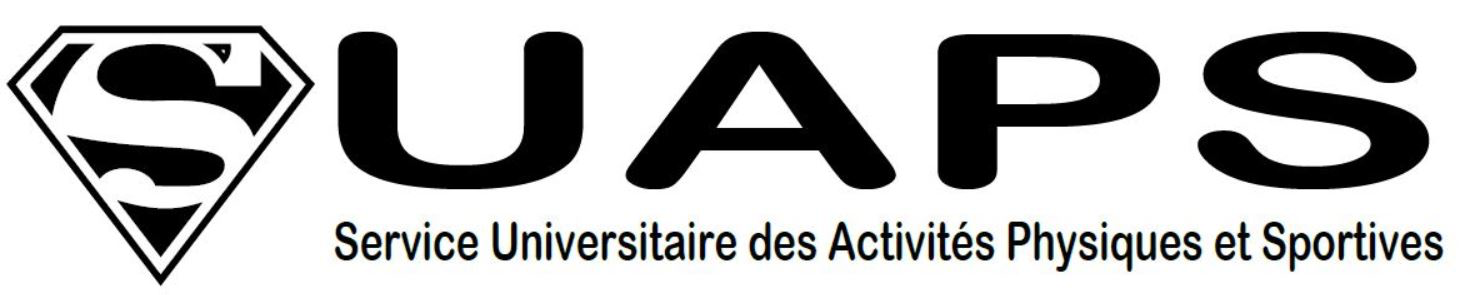 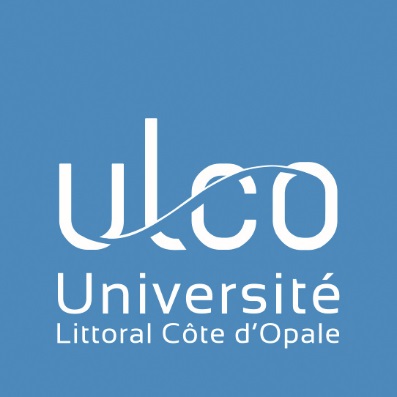 ATTESTATION SUR L’HONNEUR DE SAVOIR NAGERJe soussigné(e) Madame, Monsieur (rayer la mention inutile)Nom :…………………………………………………………………………………Prénom :…………………………………………………………………………….N° Etudiant ULCO :……………………………………………………………..Né(e) le :…………………………………………………………………………….Demeurant à :……………………………………………………………………..…………………………………………………………………………………………..Atteste sur l’honneur savoir nager 50 mètres avec immersion sans reprise d’appui ni éléments d’aide à la flottaison.Fait à :……………………………………………	Le :…………………………………Signature : 